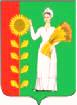 ПОСТАНОВЛЕНИЕАДМИНИСТРАЦИИДОБРИНСКОГО МУНИЦИПАЛЬНОГО РАЙОНА ЛИПЕЦКОЙ ОБЛАСТИ_____________							№_______п. ДобринкаОб утверждении формы проверочного листа (списка контрольных вопросов), применяемой при осуществлении муниципального жилищного контроля на территории Добринского муниципального района Липецкой областиВ соответствии с Федеральным законом от 31 июля 2020 года №248-ФЗ "О государственном контроле (надзоре) и муниципальном контроле в Российской Федерации, Постановлением Правительства РФ от 27.10.2021 №1844 "Об утверждении требований к разработке, содержанию, общественному обсуждению проектов форм проверочных листов, утверждению, применению, актуализации форм проверочных листов, а также случаев обязательного применения проверочных листов", руководствуясь Уставом Добринского муниципального района Липецкой области, администрация районаПОСТАНОВЛЯЕТ:1. Утвердить форму проверочного листа (списка контрольных вопросов), применяемую при осуществлении муниципального жилищного контроля на территории Добринского муниципального района Липецкой области (прилагается). 2. Опубликовать настоящее постановление в районной газете "Добринские вести" и разместить на официальном сайте администрации Добринского муниципального района.3. Контроль за выполнением настоящего постановления возложить на заместителя главы администрации Добринского муниципального района А.А. Тарасова.Глава администрации Добринского муниципального района		       	 А.Н. ПасынковПриложениек постановлению администрации Добринского муниципального района Липецкой областиот _________2022    №___________ФормаСписок контрольных вопросов, отражающих содержание обязательных требований, ответы на которые свидетельствуют о соблюдении или несоблюдении контролируемым лицом обязательных требованийПояснения и дополнения по вопросам, содержащимся в перечне:_______________________________________________________________________________________________________________________________________________________________________________________________________________________________________С проверочным листом ознакомлен(а):_____________________________________________________________________________(фамилия, имя, отчество (при наличии), должность руководителя, иного должностного лица или уполномоченного представителя юридического лица, индивидуального предпринимателя, его уполномоченного представителя)"__" ____________________ 20__ г. __________________     _____________________    (подпись)               (Ф.И.О. (при наличии)Отметка об отказе ознакомления с проверочным листом:_____________________________________________________________________________(фамилия, имя, отчество (при наличии), уполномоченного должностного лица (лиц), проводящего проверку)"__" ____________________ 20__ г.    __________________     _____________________ (подпись)             (Ф.И.О. (при наличии)Копию проверочного листа получил(а):____________________________________________________________________________________(фамилия, имя, отчество (при наличии), должность руководителя, иного должностного лица или уполномоченного представителя юридического лица, индивидуального предпринимателя, его уполномоченного представителя)"__" ____________________ 20__ г. __________________     _____________________________    (подпись)             (Ф.И.О. (при наличии)Отметка об отказе получения проверочного листа:____________________________________________________________________________________(фамилия, имя, отчество (при наличии), уполномоченного должностного лица (лиц), проводящего проверку)"__" ____________________ 20__ г. ______________________________________________________(дата заполнения			           (должность лица, заполнившего   проверочного листа)      			           проверочный лист) _________________________   _____________________________________________________(подпись лица, заполнившего                                  (Ф.И.О. (при наличии) лица, проверочный лист)					заполнившего проверочный лист)             QR-код, предусмотренный Правилами формирования и ведения единого реестра контрольных (надзорных) мероприятий, утвержденными постановлением Правительства Российской Федерации от 16 апреля 2021 г. № 604АДМИНИСТРАЦИЯ ДОБРИНСКОГО МУНИЦИПАЛЬНОГО РАЙОНА ЛИПЕЦКОЙ ОБЛАСТИ(наименование контрольного (надзорного) органа)Проверочный лист(список контрольных вопросов, ответы на которые свидетельствуют о соблюдении или несоблюдении контролируемым лицом обязательных требований), применяемый администрацией Добринского муниципального района Липецкой области при осуществлении муниципального жилищного контроляМуниципальный жилищный контроль(наименование вида контроля (надзора), включенного в Единый реестр видов федерального государственного контроля (надзора), регионального государственного контроля (надзора), муниципального контроля)(реквизиты нормативного правового акта об утверждении формы проверочного листа)(вид контрольного мероприятия)1.(объект муниципального земельного контроля (надзора) (местоположение, кадастровый номер (при наличии), в отношении которого проводится контрольное мероприятие)2.(фамилия, имя и отчество (при наличии) гражданина или индивидуального предпринимателя, наименование юридического лица, являющихся контролируемым лицом)(идентификационный номер налогоплательщика и (или) основной государственный регистрационный номер индивидуального предпринимателя, юридического лица)(адрес регистрации гражданина или индивидуального предпринимателя либо адрес юридического лица (его филиалов, представительств, обособленных структурных подразделений)3.(место (места) проведения контрольного мероприятия с заполнением проверочного листа)4.(реквизиты решения о проведении контрольного мероприятия, подписанного уполномоченным должностным лицом администрации Добринского муниципального района Липецкой области)5.(учетный номер контрольного мероприятия)6.(должность, фамилия и инициалы должностного(ых) лица (лиц) администрации Добринского муниципального района Липецкой области, проводящего(их) контрольное мероприятие и заполняющего(их) проверочный лист)№ п/пВопрос, отражающий содержание обязательных требованийСоотнесенные со списком контрольных вопросов реквизиты нормативных правовых актов с указанием структурных единиц этих актовОтветы на вопросыОтветы на вопросыОтветы на вопросыОтветы на вопросы№ п/пВопрос, отражающий содержание обязательных требованийСоотнесенные со списком контрольных вопросов реквизиты нормативных правовых актов с указанием структурных единиц этих актовданетнеприменимопримечание1Соблюдаются ли требования по содержанию фундамента подвалов?- пункт 4.1.3 Постановления Госстроя РФ от 27.09.2003 № 170 "Об утверждении Правил и норм технической эксплуатации жилищного фонда" (далее - Правила № 170)2Соблюдаются ли требования по содержанию подвальных помещений?пункт 3.4.1-3.4.4; 4.1.15 Правил № 1703Соблюдаются ли требования по содержанию стен многоквартирных домов?пункт 4.2.1.1-4.2.2.4 Правил № 1704Соблюдаются ли требования по содержанию фасадов многоквартирных домов?пункт 4.2.3-4.2.3.17 Правил № 1705Соблюдаются ли обязательные требования по содержанию перекрытий многоквартирных домов?пункт 4.3.1-4.3.7 Правил № 1706Соблюдаются ли обязательные требования по техническому обслуживанию крыш и водоотводящих устройств?пункт 4.6.1.1-4.6.4.10 Правил № 1707Соблюдаются ли обязательные требования по содержанию лестниц многоквартирного дома?пункт 4.8.1-4.8.13 Правил № 1708Соблюдаются ли обязательные требования по содержанию лестничных клеток многоквартирного дома?Пункт 3.2.2-3.2.18 Правил № 1709Соблюдаются ли обязательные требования по содержанию систем отопления многоквартирного дома?пункт 5.1.1-5.1.3 Правил № 17010Соблюдаются ли обязательные требования по содержанию систем водоснабжения и канализации многоквартирного дома?пункт 5.8.1-5.8.4; 5.8.6 Правил № 17011Соблюдаются ли обязательные требования по подготовке жилого фонда к сезонной эксплуатации?пункт 2.6.2 Правил № 17012Соблюдаются ли правила уборки придомовой территории?пункт 3.6.1-3.6.9 Правил № 17013Соблюдаются ли правила уборки придомовой территории в летний период?пункт 3.6.10-3.6.13 Правил № 17014Соблюдаются ли правила уборки придомовой территории в зимний период?пункт 3.6.14-3.6.27 Правил № 17015Наличие Устава организации	ч. 3 ст. 136 Жилищного кодекса РФ, ч. 1, 4 ст. 52 Гражданского кодекса РФ16Наличие договора(ов) управления многоквартирным(и) домом(ами), одобренного протокольным решением общего собрания собственников помещений, подписанного с собственниками помещений многоквартирного дома	ч. 1 ст. 162 Жилищного кодекса РФ 17Наличие лицензии на осуществление деятельности по управлению многоквартирными домами	ч. 1 ст. 192 Жилищного кодекса РФ18Наличие подтверждающих документов о проведении плановых осмотров технического состояния конструкций и инженерного оборудования, относящегося к общему имуществу многоквартирного дома	ч. 1, 1.1 ст. 161 Жилищного кодекса РФ19План мероприятий по подготовке жилищного фонда к сезонной эксплуатации на предыдущий год и его исполнение	п п. 2.1.1 Правил и норм технической эксплуатации жилищного фонда, утвержденных постановлением Госстроя РФ от 27.09.2003 № 17020Паспорта готовности многоквартирных домов к эксплуатации в зимний период	п п. 2.6.10 п. 2.6 Правил и норм технической эксплуатации жилищного фонда, утвержденных постановлением Госстроя РФ от 27.09.2003 № 17021Наличие годового отчета перед собственниками помещений многоквартирного дома	ч. 11 ст. 162 Жилищного кодекса РФ22План (перечень работ) по текущему ремонту общего имущества жилищного фонда на текущий год	п п. 2.1.1, 2.1.5, 2.2.2, п. 2.3 Правил и норм технической эксплуатации жилищного фонда, утвержденных постановлением Госстроя РФ от 27.09.2003 № 17023План (перечень работ) по текущему ремонту общего имущества жилищного фонда за предыдущий год и его исполнение	п п. 2.1.1, 2.1.5, 2.2.2, п. 2.3 Правил и норм технической эксплуатации жилищного фонда, утвержденных постановлением Госстроя РФ от 27.09.2003 № 17024Наличие документации по приему заявок населения, их исполнение, осуществление контроля, в том числе организация круглосуточного аварийного обслуживания	п п. 2.2.3, п. 2.2 Правил и норм технической эксплуатации жилищного фонда, утвержденных постановлением Госстроя РФ от 27.09.2003 № 17025Соблюдение сроков полномочий правления ТСН (ТСЖ), определенных уставом проверяемого субъекта	ч. 2 ст. 147 Жилищного кодекса РФ26Техническое состояние систем отопления, водоснабжения, водоотведения, электроснабжения, общего имущества многоквартирного дома	п.5.2, 5.3, 5.6, 5.8 Правил и норм технической эксплуатации жилищного фонда, утвержденных постановлением Госстроя РФ от 27.09.2003 № 170, п. 6, 7, 8, 9 Правил оказания услуг и выполнения работ, необходимых для обеспечения надлежащего содержания общего имущества в многоквартирном доме, утвержденных постановлением Правительства РФ от 03.04.2013 № 29027Наличие в системе ГИС ЖКХ информации о лицах, осуществляющих деятельность по оказанию услуг по управлению многоквартирными домами, по договорам оказания услуг по содержанию и (или) выполнению работ по ремонту общего имущества, по предоставлению коммунальных услуг	п. 4 ст. 165 Жилищного кодекса Российской Федерации;п. п. 2 п. 1 ст. 6 Федерального закона от 21.07.2014 № 209-ФЗ "О государственной информационной системе жилищно-коммунального хозяйства"